Publicado en  el 23/05/2014 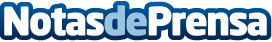 Cruz Roja asistió a 940.000 personas de 23 países africanos en 2013Uno de los focos de mayor atención se mantuvo en la crisis alimentaria del Sahel y, en particular, en la crisis maliense, que generó una emergencia humanitaria que afectó a más de 2 millones de personas.Datos de contacto:Cruz RojaNota de prensa publicada en: https://www.notasdeprensa.es/cruz-roja-asistio-a-940-000-personas-de-23_1 Categorias: Solidaridad y cooperación http://www.notasdeprensa.es